Los trabajadores del sector alimentario deben informar a la persona encargada si tienen síntomas o un diagnóstico de una enfermedad transmitida por alimentos, o si han estado expuestos a dicha enfermedad. Un informe escrito es una herramienta recomendada para la mayoría de los establecimientos de comida, pero es obligatorio para los establecimientos de comida con un plan aprobado para el contacto de manos descubiertas con alimentos listos para comer (Sección 246-215-03300(5)(c)(i) del WAC [por su sigla en inglés, Código Administrativo de Washington]). Si es necesario, el informe debe guardarse durante al menos 90 días.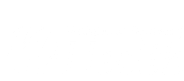 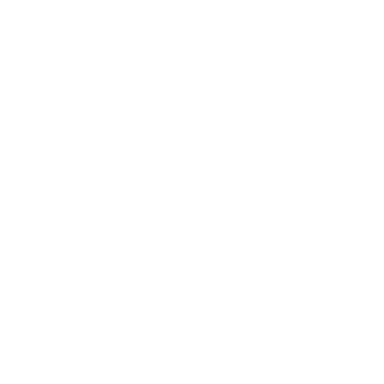 Los empleados deben notificar a la persona a cargo (PIC, por su sigla en inglés) cualquier síntoma de enfermedad transmitida por alimentos, enfermedad o exposición a ella.Síntomas: Diarrea, vómitos, dolor de garganta con fiebre, ictericia o lesión inflamadaEnfermedad diagnosticada: Salmonella, Shigella, E. coli productora de toxina Shiga, virus de la hepatitis A, norovirusExposición: Trabajadores que atienden a una población altamente susceptible y expuesta a una enfermedad o brote de origen alimentario.Los empleados con una enfermedad diagnosticada o ictericia NO PUEDEN TRABAJAR hasta que el departamento de salud lo apruebe.Los trabajadores que atienden a una población altamente vulnerable también deben estar autorizados a volver después de la exposición a una enfermedad transmitida por los alimentos.Los empleados con diarrea o vómitos NO PUEDEN TRABAJAR hasta al menos 24 HORAS después de que cesen los síntomas.Los trabajadores con dolor de garganta con fiebre o con una lesión descubierta e inflamada no pueden manipular platos limpios o 
alimentos sin envolver.Los trabajadores que atienden a una población altamente vulnerable no pueden trabajar con dolor de garganta con fiebre y no pueden manipular platos limpios o alimentos sin envolver si están expuestos a un brote o a una persona con una enfermedad de transmisión por alimentos diagnosticada.La PIC está obligada a notificar al departamento de salud si un empleado tiene lo siguiente:Salmonella ● Shigella ● E. coli productora de toxina Shiga ● virus de la hepatitis A ● norovirus ● ictericiaLa PIC está obligada a notificar al departamento de salud si un cliente tiene lo siguiente:Información de contacto del Departamento de Salud:Los trabajadores del sector alimentario deben informar a la persona encargada si tienen síntomas o un diagnóstico de una enfermedad transmitida por alimentos, o si han estado expuestos a dicha enfermedad. Un informe escrito es una herramienta recomendada para la mayoría de los establecimientos de comida, pero es obligatorio para los establecimientos de comida con un plan aprobado para el contacto de manos descubiertas con alimentos listos para comer (Sección 246-215-03300(5)(c)(i) del WAC [por su sigla en inglés, Código Administrativo de Washington]). Si es necesario, el informe debe guardarse durante al menos 90 días.Para solicitar este documento en algún otro formato, llame al 1-800-525-0127. Las personas con sordera o problemas de audición deben llamar al 711 (servicio de relé de Washington) 
o enviar un correo electrónico a civil.rights@doh.wa.gov.Informe 
FechaNombre del empleado
o identificador único para mantener la privacidadSíntomas que se informaron a la persona a cargoSíntomas que se informaron a la persona a cargoSíntomas que se informaron a la persona a cargoSíntomas que se informaron a la persona a cargoSíntomas que se informaron a la persona a cargoSíntomas que se informaron a la persona a cargoSíntomas que se informaron a la persona a cargoInformar a SaludComentariosInforme 
FechaNombre del empleado
o identificador único para mantener la privacidadVómitos*Diarrea*FiebreOtroOtroFecha y horaFecha y horaNotificar al departamento de salud la ictericia, el diagnóstico, la enfermedad del cliente** 
o para volver después de la exposición***ComentariosInforme 
FechaNombre del empleado
o identificador único para mantener la privacidadVómitos*Diarrea*FiebreOtroOtroSalida del trabajoRegresoNotificar al departamento de salud la ictericia, el diagnóstico, la enfermedad del cliente** 
o para volver después de la exposición***Comentariosoooooooooooooooooooooooooooooooooooooooooooooooooooooooooooooooooooooooooooooooooooo	*	Los trabajadores con vómitos y diarrea continuos no pueden volver al trabajo durante al menos 24 horas después de la desaparición de los síntomas.	**	Notifique al departamento de salud si un empleado tiene ictericia, una enfermedad alimentaria diagnosticada o si un cliente informa de que está enfermo.***	Los trabajadores del sector alimentario expuestos a enfermedades transmitidas por los alimentos que trabajen en una instalación que atienda a poblaciones altamente vulnerables (como centros de ancianos y residencias de ancianos) deben ser autorizados por el departamento de salud antes de manipular alimentos sin envasar o utensilios limpios.Informe 
FechaNombre del empleado
o identificador único para mantener la privacidadSíntomas que se informaron a la persona a cargoSíntomas que se informaron a la persona a cargoSíntomas que se informaron a la persona a cargoSíntomas que se informaron a la persona a cargoSíntomas que se informaron a la persona a cargoSíntomas que se informaron a la persona a cargoSíntomas que se informaron a la persona a cargoInformar a SaludComentariosInforme 
FechaNombre del empleado
o identificador único para mantener la privacidadVómitos*Diarrea*FiebreOtroOtroFecha y horaFecha y horaNotificar al departamento de salud la ictericia, el diagnóstico, la enfermedad del cliente** 
o para volver después de la exposición***ComentariosInforme 
FechaNombre del empleado
o identificador único para mantener la privacidadVómitos*Diarrea*FiebreOtroOtroSalida del trabajoRegresoNotificar al departamento de salud la ictericia, el diagnóstico, la enfermedad del cliente** 
o para volver después de la exposición***Comentariosoooooooooooooooooooooooooooooooooooooooooooooooooooooooooooooooooooooooooooooooooooooooooooooooooooooooooooooooooooooooooooooooooooooooooooooooooooooooooooo	*	Los trabajadores con vómitos y diarrea continuos no pueden volver al trabajo durante al menos 24 horas después de la desaparición de los síntomas.	**	Notifique al departamento de salud si un empleado tiene ictericia, una enfermedad alimentaria diagnosticada o si un cliente informa de que está enfermo.***	Los trabajadores del sector alimentario expuestos a enfermedades transmitidas por los alimentos que trabajen en una instalación que atienda a poblaciones altamente vulnerables (como centros de ancianos y residencias de ancianos) deben ser autorizados por el departamento de salud antes de manipular alimentos sin envasar o utensilios limpios.